Invitation letter Alpine Elite Tour 23/24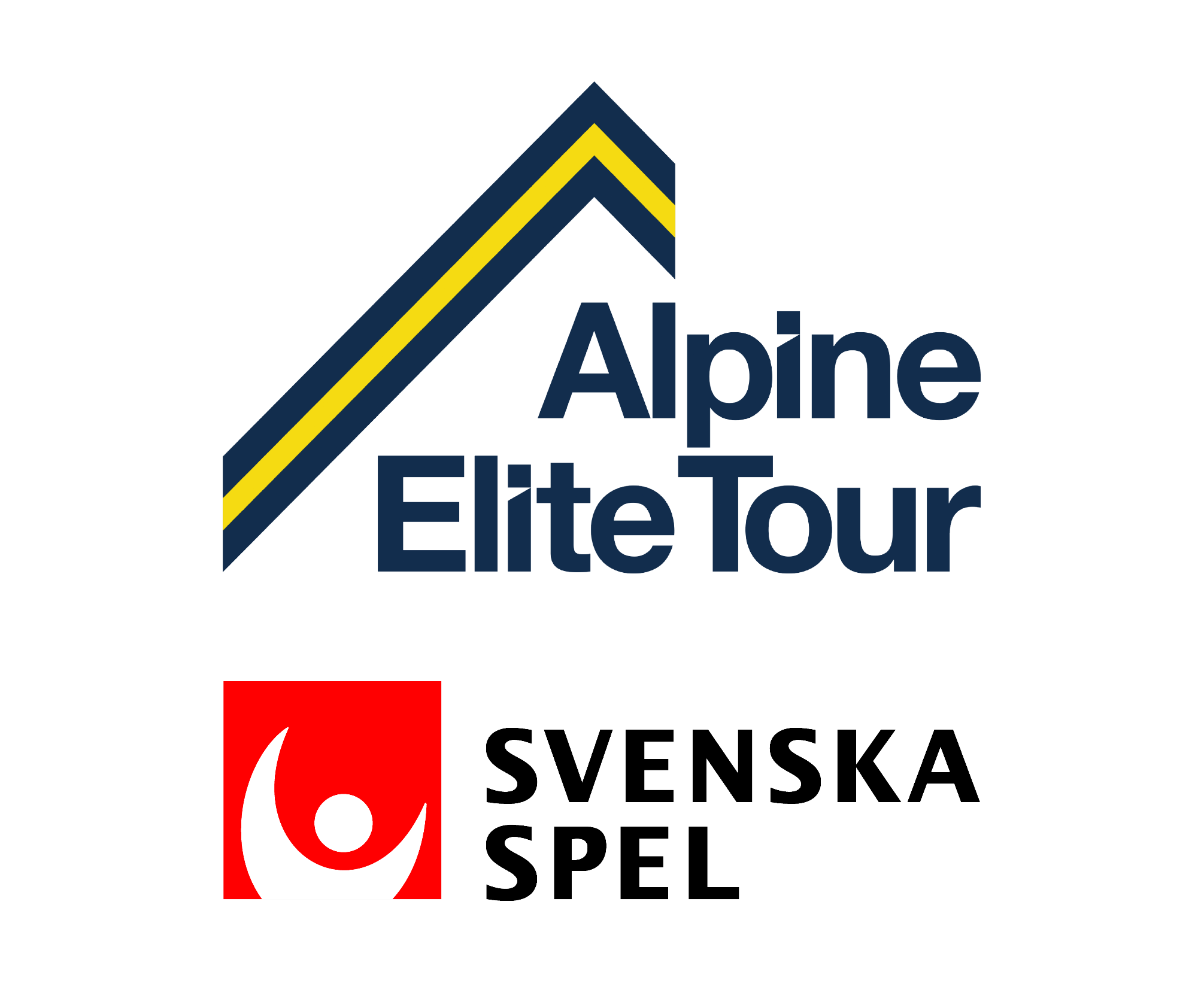 Program:Arena:Entries to:Entry Deadline:Team Captains Meetings:Chief Of Race:TD:Technical Information:Race Fees:Lift Tickets:Bibs:Accommodation:Training:Note: Program is preliminary and subject to changes.We maintain the rights to change the schedule without prior notice and it is up to the participants to keep themselves informed. Final program will be set at the captains meeting. All participation at own risk, FIS rules for racing applicable. If racer loses the bib the racer will be charged 1000 SEK.